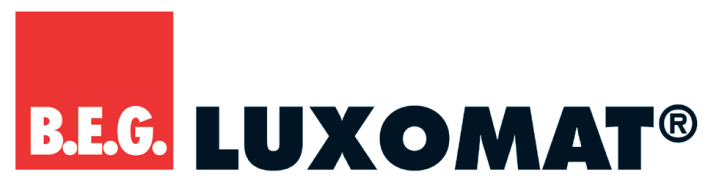 Decken-Präsenzmelder mit TageslichtauswertungALLGEMEIN:Präsenzmelder speziell für Korridore zur tageslichtabhängigen Beleuchtungsregelung1-10 V - Schnittstelle zur Ansteuerung dimmbarer EVGEin Kanal zum Dimmen und Schalten von LichtManuelles Schalten und Dimmen über Taster möglichAusführung als Master-GerätErweiterung des Erfassungsbereiches mit Slave-Geräten möglichWeitere Funktionen über optionale Fernbedienung einstellbar, z.B. OrientierungslichtfunktionTechnische DatenEinstellungen manuell oder mit Fernbedienung (IR-PD-2C)Netzspannung: 110-240 V AC, 50/60 HzErfassungsbereich: kreisförmig, 360°Pflichtmontagehöhe: 2,4 m - 2,6 mSchutzgrad AP: IP54 / Klasse II / CE Abmessungen AP (ca.): Ø 98 x H 65 mmSchutzgrad DE: IP20 / Klasse II / CE Abmessungen DE (ca.): Ø 97 x H 103 mmGehäuse aus hochwertigem UV-beständigen PolycarbonatUmgebungstemperatur: -25°C – +50°CKanal 1 (Lichtsteuerung)Schaltleistung: 2300 W, cosφ=1; 1150 VA, cosφ=0,5Zeiteinstellungen: 1 min bis 30 minHelligkeitswert: 10 - 2000 Lux1 - 10 V DC-Schnittstelle, max. 50 EVGGeltende Normen: EN 60669-1, EN 60669-2-1, CE-KonformitätserklärungLUXOMAT® PD4-M-DIM-KPD4-M-DIM-K-APweißAufputz92218IP54 Klasse IIPD4-M-DIM-K-DEweißDeckeneinbau92217IP20 Klasse IIErfassungsbereich 360°  (T=18°C)Erfassungsbereich 360°  (T=18°C)Erfassungsbereich 360°  (T=18°C)Erfassungsbereich 360°  (T=18°C)MontagehöheSitzende TätigkeitenQuer zum Melder gehenFrontal auf denMelder zugehen2,40 - 2,60 mL = 40 mL = 20 mB = 5 mB = 3 mErfassungsbereich kreisförmig (T=18°C)Erfassungsbereich kreisförmig (T=18°C)Erfassungsbereich kreisförmig (T=18°C)Erfassungsbereich kreisförmig (T=18°C)2,40 - 2,60 mL = 24 mL = 8 mOptionales Zubehör für PD4-M-DIM-KBallschutzkorb BSK (Ø 200 x 90mm)-	weiß92199Wandhalterung für PD4-AP-	weiß92441IR-Adapter-	schwarz92726IR-PDim-	grau92200IR-PD-DIM-Mini-	grau92098